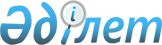 О направлении безработных на общественные работы в городе Алматы в 2011 году
					
			Утративший силу
			
			
		
					Постановление Акимата города Алматы от 6 декабря 2010 года N 4/916. Зарегистрировано в Департаменте юстиции города Алматы 29 декабря 2010 года за N 868. Утратило силу постановлением Акимата города Алматы от 1 марта 2012 года N 1/148      Сноска. Утратило силу постановлением Акимата города Алматы от 01.03.2012 N 1/148.      Руководствуясь Законами Республики Казахстан от 23 января 2001 года «О местном государственном управлении и самоуправлении в Республике Казахстан», от 23 января 2001 года «О занятости населения» и постановлением Правительства Республики Казахстан от 19 июня 2001 года № 836 «О мерах по реализации Закона Республики Казахстан от 23 января 2001 года «О занятости населения», акимат города Алматы ПОСТАНОВЛЯЕТ:



      1. Утвердить прилагаемый перечень организаций, виды и объемы общественных работ на 2011 год.



      2. Уполномочить Управление занятости и социальных программ города Алматы на заключение договоров с работодателями на выполнение общественных работ.



      3. Установить оплату труда безработных, участвующих в общественных работах, в размере двух минимальных заработных плат в месяц.



      4. Управлению занятости и социальных программ города Алматы:

      1) осуществлять направление безработных на общественные работы в пределах средств, предусмотренных на их проведение в бюджете города Алматы на 2011 год;

      2) оплату труда безработных, участвующих в общественных работах, производить путем зачисления денежных средств на их лицевые счета в банках второго уровня.



      5. Признать утратившим силу постановление акимата города Алматы «О направлении безработных и работников, занятых в режиме неполного рабочего времени, на общественные работы в городе Алматы в 2010 году» от 1 февраля 2010 года № 1/67 (зарегистрировано в Реестре государственной регистрации нормативных правовых актов за № 837 от 12 февраля 2010 года, опубликовано 18 февраля 2010 года в газете «Алматы Ақшамы» № 20, 18 февраля 2010 года в газете «Вечерний Алматы» № 21).



      6. Контроль за исполнением настоящего постановления возложить на первого заместителя акима города Алматы М. Мукашева.



      7. Настоящее постановление вводится в действие по истечении десяти календарных дней после дня его первого официального опубликования.      Аким города Алматы                      А. ЕсимовУтвержден

постановлением акимата города Алматы

от 6 декабря 2010 года № 4/916 

ПЕРЕЧЕНЬ

организаций, виды и объемы общественных работ на 2011 год*      примечание* в зависимости от спроса и предложения количество участников в тех или иных работах, продолжительность участия и перечень организаций могут меняться в пределах средств, предусмотренных в бюджете города Алматы на проведение общественных работ на 2011 год.Организации, использующие труд безработных на общественных работах, могут устанавливать им доплату. В случае изменения законодательства о занятости населения в части оплаты труда безработных на общественных работах, размер оплаты может быть изменен.
					© 2012. РГП на ПХВ «Институт законодательства и правовой информации Республики Казахстан» Министерства юстиции Республики Казахстан
				№

п/пВиды работКоличество

занятых

человекОрганизации1.Помощь организациям жилищно- коммунального хозяйства в уборке территорий1692ассоциация кооперативов собственников помещений «Исмер», товарищество с ограниченной ответственностью «KZ Building Co.Ltd», товарищество с ограниченной ответственностью «Гаумер», отделы коммунального хозяйства аппаратов акимов Алатауского района, Медеуского района, Жетысуского района, Турксибского района, отделы благоустройства аппаратов акимов Ауэзовского района, Бостандыкского района, Жетысуского района, аппарат акима поселка Алатау Медеуского района, объединение юридических лиц «Ассоциация «Жетысу», ассоциация кооперативов собственников помещений «Туран» и другие2.Строительство и ремонт дорог66Дорожно-эксплуатационные участки и другие3.Экологическое оздоровление региона (озеленение и благоустройство)147Акционерное общество «Зеленстрой», акционерное общество «Тәртіп» и другие4.Помощь в проведении региональных общественных кампаний1312Общественное объединение «Қазақ тілі», государственные учреждения «Управление по делам обороны» районов города Алматы, управления юстиции районов города Алматы, Алмалинский, Турксибский районные филиалы народно-демократической партии «Нур Отан», комитеты местного самоуправления аппаратов акимов Ауэзовского района, Турксибского района, коммунальное государственное предприятие на праве хозяйственного ведения «Биржа труда» акимата города Алматы, штаб общественного содействия полиции аппаратов акимов Алмалинского района, Бостандыкского района, общественное объединение «Алматинское городское общественное объединение по содействию в охране правопорядка», управление внутренних дел Медеуского района, городской сборный пункт Департамента по делам обороны города Алматы, управление миграционной полиции Бостандыкского района и другие5.Уход за престарелыми и инвалидами, работа с детьми, иные работы, связанные с оказанием социальных услуг783Государственное учреждение «Республиканская библиотека для незрячих и слабовидящих граждан», общественный фонд «Жас ұрпақ», Алмалинский, Ауэзовский районные филиалы общественного объединения «Организация ветеранов Республики Казахстан», общественное объединение «Союз многодетных семей», Государственный фонд развития молодежной политики города Алматы, общественный благотворительный фонд инвалидов по зрению «Комектес», отдел образования Алмалинского района, общественный фонд «Фонд содействия инвалидам Вооруженных Сил», общество инвалидов «Алатау» города Алматы, общественное объединение «Общество инвалидов Алатауского района», общественное объединение «Карасу», общественное объединение «Улжан Улысы», общественное объединение «Молодежная организация людей с ограниченными возможностями «Жигер», общественное объединение инвалидов «Намыс», имеющих высшее образование, государственное коммунальное казенное предприятие «Дом школьников № 1», общество инвалидов Жетысуского района, государственное учреждение «Центр по профилактике и борьбе со СПИДом», общественный фонд «Ветеранов и инвалидов войны в Афганистане «Шапагат», Добровольное общество инвалидов Турксибского района, Турксибский районный благотворительный фонд, товарищество с ограниченной ответственностью «Алматинское учебно-производственное предприятие № 2» общественного объединения казахского общества слепых, товарищество с ограниченной ответственностью «Правовой центр «Воин» и другиеИТОГО4000